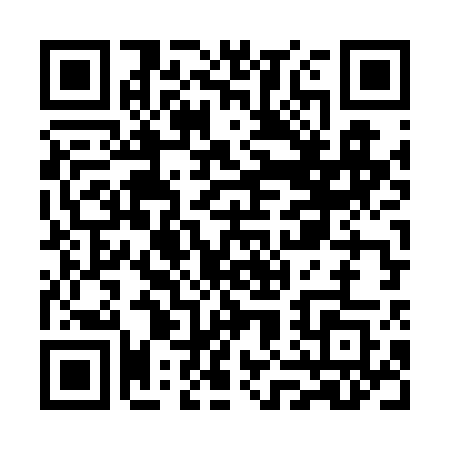 Prayer times for Worley Crossroads, Georgia, USAMon 1 Jul 2024 - Wed 31 Jul 2024High Latitude Method: Angle Based RulePrayer Calculation Method: Islamic Society of North AmericaAsar Calculation Method: ShafiPrayer times provided by https://www.salahtimes.comDateDayFajrSunriseDhuhrAsrMaghribIsha1Mon5:056:301:425:288:5410:192Tue5:066:301:425:288:5410:183Wed5:066:301:425:288:5410:184Thu5:076:311:425:288:5410:185Fri5:076:311:435:298:5410:176Sat5:086:321:435:298:5310:177Sun5:096:321:435:298:5310:178Mon5:106:331:435:298:5310:169Tue5:106:341:435:298:5310:1610Wed5:116:341:435:298:5210:1511Thu5:126:351:435:298:5210:1512Fri5:136:351:445:308:5210:1413Sat5:136:361:445:308:5110:1414Sun5:146:371:445:308:5110:1315Mon5:156:371:445:308:5010:1216Tue5:166:381:445:308:5010:1217Wed5:176:381:445:308:4910:1118Thu5:186:391:445:308:4910:1019Fri5:186:401:445:308:4810:1020Sat5:196:401:445:308:4810:0921Sun5:206:411:445:308:4710:0822Mon5:216:421:445:308:4710:0723Tue5:226:431:445:308:4610:0624Wed5:236:431:445:308:4510:0525Thu5:246:441:445:308:4410:0426Fri5:256:451:445:308:4410:0327Sat5:266:451:445:298:4310:0228Sun5:276:461:445:298:4210:0129Mon5:286:471:445:298:4110:0030Tue5:296:481:445:298:419:5931Wed5:306:481:445:298:409:58